             THE ROYAL FEDERATION OF AERO CLUBS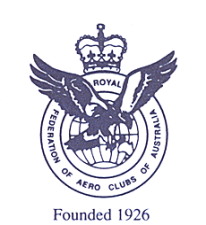                                      OF AUSTRALIA                  PROGRAMME                                    HOSTED BY  ECHUCA AERO CLUBSUNDAY  12  APRIL	       	       1600	RFACA EXECUTIVE MEETING – Echuca Aero Club		   1800           WELCOME DINNER (ROAST) AT AERO CLUBMONDAY  13 APRIL	083	0	REGISTRATION – MERCURE PORT OF ECHUCA 				             HOTEL		0900	           FLYING TRAINING CONFERENCE		1300	           CONFERENCE LUNCH		1400	           OFFICIAL OPENING OF CONFERENCE		1430	           FLYING TRAINING CONFERENCE		1700					1830 	CONFERENCE DINNER -Echuca Workers & 				        	Services ClubTUESDAY  14 APRIL	0830           FLYING TRAINING CONFERENCE CONTINUES		1700	           HAPPY HOUR – for Conference AttendeesWEDNESDAY  15 APRIL        	   0800          Breakfast		   0900          WINGS INTERNATIONAL					       1300          Lunch         				       1330          ALAC Practice  (as per Schedule)		  	   1800          BBQ at Echuca Club HouseTHURSDAY 16 APRIL	   	       0800          ALAC Practice (as per Schedule)			  1800          MAYORL RECEPTIONFRIDAY 17 APRIL	   0600          Breakfast		   0630          Streamer Cutting Briefing		   0700         STREAMER CUTTING		   0930         Forced Landing Briefing		   1000         FORCED LANDING START			   1730         BBQ at Echuca Club HouseSATURDAY 18 APRIL           	   0600        Breakfast		   0630        Formation Briefing		   0700        FORMATION FLYING 		   0900        Aerobatics Briefing		   0915       AEROBATICS  		  		       1000        Spot Landing Briefing				       1030        SPOT LANDING	      	1900        ALAC PRESENTATION DINNER – Mercure Port of		                Echuca Hotel	       